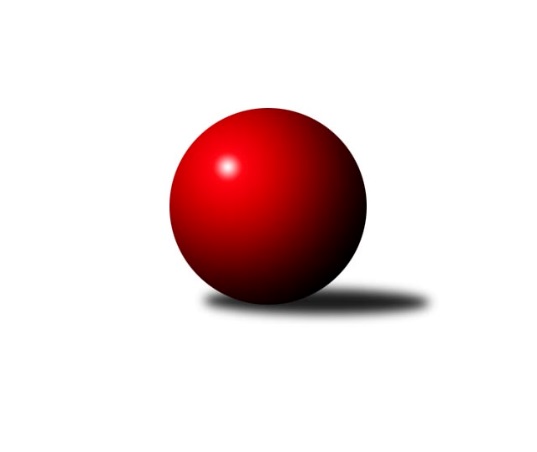 Č.4Ročník 2019/2020	24.5.2024 Mistrovství Prahy 1 2019/2020Statistika 4. kolaTabulka družstev:		družstvo	záp	výh	rem	proh	skore	sety	průměr	body	plné	dorážka	chyby	1.	Sokol Rudná A	4	4	0	0	24.0 : 8.0 	(31.0 : 17.0)	2553	8	1786	767	46	2.	VSK ČVUT Praha	4	3	0	1	18.0 : 14.0 	(24.0 : 24.0)	2444	6	1703	740	40	3.	KK Slavoj Praha C	4	2	1	1	18.0 : 14.0 	(24.5 : 23.5)	2538	5	1770	768	42	4.	SK Uhelné sklady Praha A	4	2	1	1	17.5 : 14.5 	(21.5 : 26.5)	2490	5	1715	775	33.3	5.	TJ Kobylisy	3	2	0	1	14.0 : 10.0 	(17.5 : 18.5)	2387	4	1687	700	50.3	6.	SC Olympia Radotín	4	2	0	2	18.0 : 14.0 	(26.5 : 21.5)	2343	4	1665	678	57.3	7.	KK Konstruktiva Praha  C	4	2	0	2	17.0 : 15.0 	(26.5 : 21.5)	2556	4	1790	765	41.8	8.	TJ Astra Zahradní Město	4	2	0	2	15.0 : 17.0 	(26.0 : 22.0)	2539	4	1754	785	42	9.	SK Meteor Praha B	3	1	1	1	13.0 : 11.0 	(21.0 : 15.0)	2558	3	1808	750	42.3	10.	SK Žižkov Praha B	4	1	1	2	13.0 : 19.0 	(21.5 : 26.5)	2428	3	1694	735	43	11.	TJ Slavoj Velké Popovice	3	1	0	2	11.0 : 13.0 	(20.0 : 16.0)	2455	2	1732	723	46	12.	TJ Radlice	3	1	0	2	11.0 : 13.0 	(19.5 : 16.5)	2505	2	1733	772	39.3	13.	Sokol Rudná B	4	1	0	3	12.0 : 20.0 	(18.0 : 30.0)	2266	2	1640	627	64.8	14.	SK Uhelné sklady B	4	0	0	4	6.5 : 25.5 	(14.5 : 33.5)	2303	0	1636	667	54Tabulka doma:		družstvo	záp	výh	rem	proh	skore	sety	průměr	body	maximum	minimum	1.	Sokol Rudná A	2	2	0	0	13.0 : 3.0 	(17.0 : 7.0)	2492	4	2559	2424	2.	VSK ČVUT Praha	2	2	0	0	11.0 : 5.0 	(12.0 : 12.0)	2643	4	2729	2556	3.	SK Uhelné sklady Praha A	2	2	0	0	10.5 : 5.5 	(12.5 : 11.5)	2378	4	2412	2344	4.	SK Žižkov Praha B	3	1	1	1	10.0 : 14.0 	(17.5 : 18.5)	2596	3	2638	2557	5.	TJ Kobylisy	1	1	0	0	5.0 : 3.0 	(8.0 : 4.0)	2317	2	2317	2317	6.	KK Konstruktiva Praha  C	2	1	0	1	9.0 : 7.0 	(13.5 : 10.5)	2520	2	2523	2516	7.	TJ Slavoj Velké Popovice	2	1	0	1	8.0 : 8.0 	(15.0 : 9.0)	2456	2	2468	2444	8.	TJ Radlice	2	1	0	1	8.0 : 8.0 	(14.0 : 10.0)	2444	2	2501	2386	9.	Sokol Rudná B	2	1	0	1	8.0 : 8.0 	(10.0 : 14.0)	2240	2	2308	2172	10.	TJ Astra Zahradní Město	2	1	0	1	7.0 : 9.0 	(12.0 : 12.0)	2506	2	2548	2464	11.	KK Slavoj Praha C	2	1	0	1	7.0 : 9.0 	(11.5 : 12.5)	2601	2	2632	2570	12.	SK Meteor Praha B	2	0	1	1	6.0 : 10.0 	(13.5 : 10.5)	2466	1	2493	2438	13.	SK Uhelné sklady B	1	0	0	1	2.0 : 6.0 	(5.0 : 7.0)	2330	0	2330	2330	14.	SC Olympia Radotín	1	0	0	1	2.0 : 6.0 	(4.0 : 8.0)	2402	0	2402	2402Tabulka venku:		družstvo	záp	výh	rem	proh	skore	sety	průměr	body	maximum	minimum	1.	Sokol Rudná A	2	2	0	0	11.0 : 5.0 	(14.0 : 10.0)	2584	4	2627	2540	2.	SC Olympia Radotín	3	2	0	1	16.0 : 8.0 	(22.5 : 13.5)	2313	4	2404	2238	3.	KK Slavoj Praha C	2	1	1	0	11.0 : 5.0 	(13.0 : 11.0)	2507	3	2550	2464	4.	SK Meteor Praha B	1	1	0	0	7.0 : 1.0 	(7.5 : 4.5)	2650	2	2650	2650	5.	TJ Kobylisy	2	1	0	1	9.0 : 7.0 	(9.5 : 14.5)	2422	2	2533	2310	6.	TJ Astra Zahradní Město	2	1	0	1	8.0 : 8.0 	(14.0 : 10.0)	2556	2	2696	2415	7.	KK Konstruktiva Praha  C	2	1	0	1	8.0 : 8.0 	(13.0 : 11.0)	2574	2	2609	2538	8.	VSK ČVUT Praha	2	1	0	1	7.0 : 9.0 	(12.0 : 12.0)	2456	2	2680	2232	9.	SK Uhelné sklady Praha A	2	0	1	1	7.0 : 9.0 	(9.0 : 15.0)	2546	1	2624	2468	10.	TJ Radlice	1	0	0	1	3.0 : 5.0 	(5.5 : 6.5)	2567	0	2567	2567	11.	TJ Slavoj Velké Popovice	1	0	0	1	3.0 : 5.0 	(5.0 : 7.0)	2453	0	2453	2453	12.	SK Žižkov Praha B	1	0	0	1	3.0 : 5.0 	(4.0 : 8.0)	2261	0	2261	2261	13.	Sokol Rudná B	2	0	0	2	4.0 : 12.0 	(8.0 : 16.0)	2320	0	2401	2239	14.	SK Uhelné sklady B	3	0	0	3	4.5 : 19.5 	(9.5 : 26.5)	2300	0	2357	2228Tabulka podzimní části:		družstvo	záp	výh	rem	proh	skore	sety	průměr	body	doma	venku	1.	Sokol Rudná A	4	4	0	0	24.0 : 8.0 	(31.0 : 17.0)	2553	8 	2 	0 	0 	2 	0 	0	2.	VSK ČVUT Praha	4	3	0	1	18.0 : 14.0 	(24.0 : 24.0)	2444	6 	2 	0 	0 	1 	0 	1	3.	KK Slavoj Praha C	4	2	1	1	18.0 : 14.0 	(24.5 : 23.5)	2538	5 	1 	0 	1 	1 	1 	0	4.	SK Uhelné sklady Praha A	4	2	1	1	17.5 : 14.5 	(21.5 : 26.5)	2490	5 	2 	0 	0 	0 	1 	1	5.	TJ Kobylisy	3	2	0	1	14.0 : 10.0 	(17.5 : 18.5)	2387	4 	1 	0 	0 	1 	0 	1	6.	SC Olympia Radotín	4	2	0	2	18.0 : 14.0 	(26.5 : 21.5)	2343	4 	0 	0 	1 	2 	0 	1	7.	KK Konstruktiva Praha  C	4	2	0	2	17.0 : 15.0 	(26.5 : 21.5)	2556	4 	1 	0 	1 	1 	0 	1	8.	TJ Astra Zahradní Město	4	2	0	2	15.0 : 17.0 	(26.0 : 22.0)	2539	4 	1 	0 	1 	1 	0 	1	9.	SK Meteor Praha B	3	1	1	1	13.0 : 11.0 	(21.0 : 15.0)	2558	3 	0 	1 	1 	1 	0 	0	10.	SK Žižkov Praha B	4	1	1	2	13.0 : 19.0 	(21.5 : 26.5)	2428	3 	1 	1 	1 	0 	0 	1	11.	TJ Slavoj Velké Popovice	3	1	0	2	11.0 : 13.0 	(20.0 : 16.0)	2455	2 	1 	0 	1 	0 	0 	1	12.	TJ Radlice	3	1	0	2	11.0 : 13.0 	(19.5 : 16.5)	2505	2 	1 	0 	1 	0 	0 	1	13.	Sokol Rudná B	4	1	0	3	12.0 : 20.0 	(18.0 : 30.0)	2266	2 	1 	0 	1 	0 	0 	2	14.	SK Uhelné sklady B	4	0	0	4	6.5 : 25.5 	(14.5 : 33.5)	2303	0 	0 	0 	1 	0 	0 	3Tabulka jarní části:		družstvo	záp	výh	rem	proh	skore	sety	průměr	body	doma	venku	1.	KK Konstruktiva Praha  C	0	0	0	0	0.0 : 0.0 	(0.0 : 0.0)	0	0 	0 	0 	0 	0 	0 	0 	2.	Sokol Rudná B	0	0	0	0	0.0 : 0.0 	(0.0 : 0.0)	0	0 	0 	0 	0 	0 	0 	0 	3.	SK Uhelné sklady B	0	0	0	0	0.0 : 0.0 	(0.0 : 0.0)	0	0 	0 	0 	0 	0 	0 	0 	4.	SC Olympia Radotín	0	0	0	0	0.0 : 0.0 	(0.0 : 0.0)	0	0 	0 	0 	0 	0 	0 	0 	5.	TJ Kobylisy	0	0	0	0	0.0 : 0.0 	(0.0 : 0.0)	0	0 	0 	0 	0 	0 	0 	0 	6.	SK Uhelné sklady Praha A	0	0	0	0	0.0 : 0.0 	(0.0 : 0.0)	0	0 	0 	0 	0 	0 	0 	0 	7.	KK Slavoj Praha C	0	0	0	0	0.0 : 0.0 	(0.0 : 0.0)	0	0 	0 	0 	0 	0 	0 	0 	8.	TJ Astra Zahradní Město	0	0	0	0	0.0 : 0.0 	(0.0 : 0.0)	0	0 	0 	0 	0 	0 	0 	0 	9.	VSK ČVUT Praha	0	0	0	0	0.0 : 0.0 	(0.0 : 0.0)	0	0 	0 	0 	0 	0 	0 	0 	10.	TJ Slavoj Velké Popovice	0	0	0	0	0.0 : 0.0 	(0.0 : 0.0)	0	0 	0 	0 	0 	0 	0 	0 	11.	SK Meteor Praha B	0	0	0	0	0.0 : 0.0 	(0.0 : 0.0)	0	0 	0 	0 	0 	0 	0 	0 	12.	Sokol Rudná A	0	0	0	0	0.0 : 0.0 	(0.0 : 0.0)	0	0 	0 	0 	0 	0 	0 	0 	13.	SK Žižkov Praha B	0	0	0	0	0.0 : 0.0 	(0.0 : 0.0)	0	0 	0 	0 	0 	0 	0 	0 	14.	TJ Radlice	0	0	0	0	0.0 : 0.0 	(0.0 : 0.0)	0	0 	0 	0 	0 	0 	0 	0 Zisk bodů pro družstvo:		jméno hráče	družstvo	body	zápasy	v %	dílčí body	sety	v %	1.	Ludmila Erbanová 	Sokol Rudná A 	4	/	4	(100%)	7	/	8	(88%)	2.	Vladimír Zdražil 	SC Olympia Radotín 	4	/	4	(100%)	6	/	8	(75%)	3.	Radek Machulka 	Sokol Rudná B 	4	/	4	(100%)	5	/	8	(63%)	4.	Antonín Knobloch 	SK Uhelné sklady Praha A 	3.5	/	4	(88%)	4	/	8	(50%)	5.	Jiří Mrzílek 	TJ Slavoj Velké Popovice  	3	/	3	(100%)	6	/	6	(100%)	6.	Pavel Červinka 	TJ Kobylisy  	3	/	3	(100%)	5	/	6	(83%)	7.	Ivan Harašta 	KK Konstruktiva Praha  C 	3	/	3	(100%)	5	/	6	(83%)	8.	Lukáš Lehner 	TJ Radlice 	3	/	3	(100%)	5	/	6	(83%)	9.	Václav Bouchal 	TJ Kobylisy  	3	/	3	(100%)	4.5	/	6	(75%)	10.	Jan Kamín 	TJ Radlice 	3	/	3	(100%)	4.5	/	6	(75%)	11.	Zdeněk Barcal 	SK Meteor Praha B 	3	/	3	(100%)	4	/	6	(67%)	12.	Tomáš Hroza 	TJ Astra Zahradní Město  	3	/	3	(100%)	4	/	6	(67%)	13.	Jan Neckář 	SK Žižkov Praha B 	3	/	4	(75%)	7	/	8	(88%)	14.	Adam Vejvoda 	VSK ČVUT Praha  	3	/	4	(75%)	6	/	8	(75%)	15.	Radek Fiala 	TJ Astra Zahradní Město  	3	/	4	(75%)	6	/	8	(75%)	16.	Aleš Král 	KK Slavoj Praha C 	3	/	4	(75%)	6	/	8	(75%)	17.	Jaromír Bok 	Sokol Rudná A 	3	/	4	(75%)	6	/	8	(75%)	18.	Jan Barchánek 	KK Konstruktiva Praha  C 	3	/	4	(75%)	6	/	8	(75%)	19.	Pavel Dvořák 	SC Olympia Radotín 	3	/	4	(75%)	5.5	/	8	(69%)	20.	Vlastimil Bachor 	Sokol Rudná A 	3	/	4	(75%)	4	/	8	(50%)	21.	Zdeněk Fůra 	KK Slavoj Praha C 	3	/	4	(75%)	4	/	8	(50%)	22.	Karel Hybš 	KK Konstruktiva Praha  C 	2	/	2	(100%)	4	/	4	(100%)	23.	Luboš Kocmich 	VSK ČVUT Praha  	2	/	2	(100%)	4	/	4	(100%)	24.	David Knoll 	VSK ČVUT Praha  	2	/	2	(100%)	3	/	4	(75%)	25.	Tomáš Keller 	Sokol Rudná B 	2	/	2	(100%)	3	/	4	(75%)	26.	Přemysl Šámal 	SK Meteor Praha B 	2	/	3	(67%)	4.5	/	6	(75%)	27.	Josef Kučera 	SK Meteor Praha B 	2	/	3	(67%)	4	/	6	(67%)	28.	Miloš Beneš ml.	TJ Radlice 	2	/	3	(67%)	4	/	6	(67%)	29.	Miloslav Všetečka 	SK Žižkov Praha B 	2	/	3	(67%)	4	/	6	(67%)	30.	Pavel Jahelka 	VSK ČVUT Praha  	2	/	3	(67%)	4	/	6	(67%)	31.	Martin Pondělíček 	SC Olympia Radotín 	2	/	3	(67%)	4	/	6	(67%)	32.	Petr Beneda 	KK Slavoj Praha C 	2	/	3	(67%)	3.5	/	6	(58%)	33.	Jindra Pokorná 	SK Meteor Praha B 	2	/	3	(67%)	3.5	/	6	(58%)	34.	Josef Tesař 	SK Meteor Praha B 	2	/	3	(67%)	3	/	6	(50%)	35.	Lubomír Chudoba 	TJ Kobylisy  	2	/	3	(67%)	3	/	6	(50%)	36.	Bedřich Švec 	TJ Slavoj Velké Popovice  	2	/	3	(67%)	3	/	6	(50%)	37.	Martin Kučerka 	TJ Slavoj Velké Popovice  	2	/	3	(67%)	3	/	6	(50%)	38.	Karel Mašek 	TJ Kobylisy  	2	/	3	(67%)	3	/	6	(50%)	39.	Martin Novák 	SK Uhelné sklady Praha A 	2	/	3	(67%)	3	/	6	(50%)	40.	Jiří Zdráhal 	Sokol Rudná B 	2	/	3	(67%)	2	/	6	(33%)	41.	Daniel Veselý 	TJ Astra Zahradní Město  	2	/	4	(50%)	6	/	8	(75%)	42.	Miluše Kohoutová 	Sokol Rudná A 	2	/	4	(50%)	5	/	8	(63%)	43.	Petr Dvořák 	SC Olympia Radotín 	2	/	4	(50%)	5	/	8	(63%)	44.	Petr Barchánek 	KK Konstruktiva Praha  C 	2	/	4	(50%)	4	/	8	(50%)	45.	Jiří Spěváček 	Sokol Rudná A 	2	/	4	(50%)	4	/	8	(50%)	46.	Tomáš Dvořák 	SK Uhelné sklady Praha A 	2	/	4	(50%)	4	/	8	(50%)	47.	Robert Asimus 	SC Olympia Radotín 	2	/	4	(50%)	4	/	8	(50%)	48.	Jiří Brada 	SK Žižkov Praha B 	2	/	4	(50%)	3	/	8	(38%)	49.	Roman Tumpach 	SK Uhelné sklady B 	1.5	/	4	(38%)	4	/	8	(50%)	50.	Petr Štich 	SK Uhelné sklady B 	1	/	1	(100%)	2	/	2	(100%)	51.	Petr Seidl 	TJ Astra Zahradní Město  	1	/	1	(100%)	2	/	2	(100%)	52.	Hana Zdražilová 	KK Slavoj Praha C 	1	/	1	(100%)	2	/	2	(100%)	53.	Václav Webr 	Sokol Rudná A 	1	/	1	(100%)	2	/	2	(100%)	54.	Jitka Kudějová 	SK Uhelné sklady Praha A 	1	/	1	(100%)	2	/	2	(100%)	55.	Michal Koubek 	KK Slavoj Praha C 	1	/	1	(100%)	2	/	2	(100%)	56.	Jakub Vodička 	TJ Astra Zahradní Město  	1	/	1	(100%)	1	/	2	(50%)	57.	Jiří Škoda 	VSK ČVUT Praha  	1	/	1	(100%)	1	/	2	(50%)	58.	František Rusín 	KK Slavoj Praha C 	1	/	1	(100%)	1	/	2	(50%)	59.	Pavel Šťovíček 	TJ Slavoj Velké Popovice  	1	/	2	(50%)	3	/	4	(75%)	60.	Pavel Strnad 	Sokol Rudná A 	1	/	2	(50%)	3	/	4	(75%)	61.	Miroslav Míchal 	SK Uhelné sklady B 	1	/	2	(50%)	2.5	/	4	(63%)	62.	Adam Lesák 	Sokol Rudná B 	1	/	3	(33%)	4	/	6	(67%)	63.	Bohumil Bazika 	SK Uhelné sklady Praha A 	1	/	3	(33%)	3.5	/	6	(58%)	64.	Jaroslav Zahrádka 	KK Konstruktiva Praha  C 	1	/	3	(33%)	3	/	6	(50%)	65.	Radek Lehner 	TJ Radlice 	1	/	3	(33%)	3	/	6	(50%)	66.	Karel Balliš 	TJ Slavoj Velké Popovice  	1	/	3	(33%)	3	/	6	(50%)	67.	Markéta Rajnochová 	SK Uhelné sklady B 	1	/	3	(33%)	2	/	6	(33%)	68.	Jiří Piskáček 	VSK ČVUT Praha  	1	/	3	(33%)	2	/	6	(33%)	69.	Daniel Prošek 	KK Slavoj Praha C 	1	/	3	(33%)	2	/	6	(33%)	70.	Stanislav Březina ml. ml.	KK Slavoj Praha C 	1	/	3	(33%)	2	/	6	(33%)	71.	Petr Míchal 	SK Uhelné sklady B 	1	/	3	(33%)	1	/	6	(17%)	72.	Marek Šveda 	TJ Astra Zahradní Město  	1	/	4	(25%)	4	/	8	(50%)	73.	Jan Hloušek 	SK Uhelné sklady Praha A 	1	/	4	(25%)	3	/	8	(38%)	74.	Josef Gebr 	SK Žižkov Praha B 	1	/	4	(25%)	2.5	/	8	(31%)	75.	Miroslav Klement 	KK Konstruktiva Praha  C 	1	/	4	(25%)	2.5	/	8	(31%)	76.	Jiří Ujhelyi 	SC Olympia Radotín 	1	/	4	(25%)	2	/	8	(25%)	77.	Samuel Fujko 	KK Konstruktiva Praha  C 	1	/	4	(25%)	2	/	8	(25%)	78.	Milan Vejvoda 	VSK ČVUT Praha  	1	/	4	(25%)	2	/	8	(25%)	79.	Martin Machulka 	Sokol Rudná B 	1	/	4	(25%)	2	/	8	(25%)	80.	Zbyněk Sedlák 	SK Uhelné sklady Praha A 	1	/	4	(25%)	2	/	8	(25%)	81.	Petra Sedláčková 	KK Slavoj Praha C 	1	/	4	(25%)	2	/	8	(25%)	82.	Anna Sailerová 	SK Žižkov Praha B 	1	/	4	(25%)	2	/	8	(25%)	83.	Jiří Mudra 	SK Uhelné sklady B 	1	/	4	(25%)	1	/	8	(13%)	84.	Richard Glas 	VSK ČVUT Praha  	0	/	1	(0%)	1	/	2	(50%)	85.	Čeněk Zachař 	TJ Slavoj Velké Popovice  	0	/	1	(0%)	1	/	2	(50%)	86.	Radovan Šimůnek 	TJ Astra Zahradní Město  	0	/	1	(0%)	1	/	2	(50%)	87.	Pavel Šimek 	SC Olympia Radotín 	0	/	1	(0%)	0	/	2	(0%)	88.	Petra Koščová 	Sokol Rudná B 	0	/	1	(0%)	0	/	2	(0%)	89.	Jan Knyttl 	VSK ČVUT Praha  	0	/	1	(0%)	0	/	2	(0%)	90.	Jarmila Zimáková 	Sokol Rudná A 	0	/	1	(0%)	0	/	2	(0%)	91.	Tomáš Turnský 	TJ Astra Zahradní Město  	0	/	1	(0%)	0	/	2	(0%)	92.	Pavel Kasal 	Sokol Rudná B 	0	/	1	(0%)	0	/	2	(0%)	93.	Jan Seidl 	TJ Astra Zahradní Město  	0	/	1	(0%)	0	/	2	(0%)	94.	Stanislava Sábová 	SK Uhelné sklady Praha A 	0	/	1	(0%)	0	/	2	(0%)	95.	Martin Lukáš 	SK Žižkov Praha B 	0	/	2	(0%)	2	/	4	(50%)	96.	Leoš Kofroň 	TJ Radlice 	0	/	2	(0%)	2	/	4	(50%)	97.	Vladimír Vošický 	SK Meteor Praha B 	0	/	3	(0%)	2	/	6	(33%)	98.	Vladimír Kohout 	TJ Kobylisy  	0	/	3	(0%)	1	/	6	(17%)	99.	Adam Rajnoch 	SK Uhelné sklady B 	0	/	3	(0%)	1	/	6	(17%)	100.	Miroslav Kýhos 	Sokol Rudná B 	0	/	3	(0%)	1	/	6	(17%)	101.	Milan Dvořák 	Sokol Rudná B 	0	/	3	(0%)	1	/	6	(17%)	102.	Jan Neckář ml.	SK Žižkov Praha B 	0	/	3	(0%)	1	/	6	(17%)	103.	Marek Lehner 	TJ Radlice 	0	/	3	(0%)	1	/	6	(17%)	104.	Jason Holt 	TJ Slavoj Velké Popovice  	0	/	3	(0%)	1	/	6	(17%)	105.	Miroslav Kochánek 	VSK ČVUT Praha  	0	/	3	(0%)	1	/	6	(17%)	106.	Pavel Mezek 	TJ Kobylisy  	0	/	3	(0%)	1	/	6	(17%)	107.	Jaroslav Dryák 	TJ Astra Zahradní Město  	0	/	4	(0%)	2	/	8	(25%)	108.	Pavel Černý 	SK Uhelné sklady B 	0	/	4	(0%)	1	/	8	(13%)Průměry na kuželnách:		kuželna	průměr	plné	dorážka	chyby	výkon na hráče	1.	SK Žižkov Praha, 3-4	2621	1808	812	37.3	(436.8)	2.	SK Žižkov Praha, 1-4	2601	1810	791	39.8	(433.6)	3.	Zahr. Město, 1-2	2523	1770	753	46.0	(420.5)	4.	Meteor, 1-2	2508	1755	752	40.8	(418.0)	5.	KK Konstruktiva Praha, 3-6	2505	1763	742	48.5	(417.6)	6.	KK Konstruktiva Praha, 5-6	2484	1729	755	47.0	(414.0)	7.	Velké Popovice, 1-2	2403	1703	700	53.0	(400.6)	8.	Zvon, 1-2	2378	1662	716	42.8	(396.5)	9.	TJ Sokol Rudná, 1-2	2320	1661	658	59.6	(386.7)	10.	Kobylisy, 1-2	2281	1616	664	53.5	(380.3)Nejlepší výkony na kuželnách:SK Žižkov Praha, 3-4VSK ČVUT Praha 	2729	2. kolo	Jan Barchánek 	KK Konstruktiva Praha  C	500	4. koloTJ Astra Zahradní Město 	2696	2. kolo	Luboš Kocmich 	VSK ČVUT Praha 	497	2. koloVSK ČVUT Praha 	2680	1. kolo	Daniel Veselý 	TJ Astra Zahradní Město 	484	2. koloKK Slavoj Praha C	2632	3. kolo	Michal Koubek 	KK Slavoj Praha C	478	3. koloKK Slavoj Praha C	2570	1. kolo	Adam Vejvoda 	VSK ČVUT Praha 	477	2. koloTJ Radlice	2567	3. kolo	David Knoll 	VSK ČVUT Praha 	476	2. koloVSK ČVUT Praha 	2556	4. kolo	Pavel Jahelka 	VSK ČVUT Praha 	474	1. koloKK Konstruktiva Praha  C	2538	4. kolo	Adam Vejvoda 	VSK ČVUT Praha 	470	1. kolo		. kolo	Luboš Kocmich 	VSK ČVUT Praha 	460	1. kolo		. kolo	Miloš Beneš ml.	TJ Radlice	459	3. koloSK Žižkov Praha, 1-4SK Meteor Praha B	2650	2. kolo	Jan Neckář 	SK Žižkov Praha B	472	1. koloSK Žižkov Praha B	2638	1. kolo	Miloslav Všetečka 	SK Žižkov Praha B	472	4. koloSK Uhelné sklady Praha A	2624	1. kolo	Miloslav Všetečka 	SK Žižkov Praha B	471	1. koloSK Žižkov Praha B	2592	4. kolo	Jan Neckář 	SK Žižkov Praha B	467	2. koloSK Žižkov Praha B	2557	2. kolo	Josef Tesař 	SK Meteor Praha B	462	2. koloKK Slavoj Praha C	2550	4. kolo	Antonín Knobloch 	SK Uhelné sklady Praha A	459	1. kolo		. kolo	Vladimír Vošický 	SK Meteor Praha B	453	2. kolo		. kolo	Přemysl Šámal 	SK Meteor Praha B	451	2. kolo		. kolo	Jiří Brada 	SK Žižkov Praha B	450	1. kolo		. kolo	Tomáš Dvořák 	SK Uhelné sklady Praha A	447	1. koloZahr. Město, 1-2Sokol Rudná A	2627	1. kolo	Ludmila Erbanová 	Sokol Rudná A	487	1. koloTJ Astra Zahradní Město 	2548	1. kolo	Petr Seidl 	TJ Astra Zahradní Město 	466	1. koloTJ Astra Zahradní Město 	2464	3. kolo	Jiří Spěváček 	Sokol Rudná A	457	1. koloTJ Slavoj Velké Popovice 	2453	3. kolo	Radek Fiala 	TJ Astra Zahradní Město 	455	3. kolo		. kolo	Marek Šveda 	TJ Astra Zahradní Město 	444	1. kolo		. kolo	Jaromír Bok 	Sokol Rudná A	439	1. kolo		. kolo	Vlastimil Bachor 	Sokol Rudná A	426	1. kolo		. kolo	Jaroslav Dryák 	TJ Astra Zahradní Město 	421	1. kolo		. kolo	Daniel Veselý 	TJ Astra Zahradní Město 	420	3. kolo		. kolo	Martin Kučerka 	TJ Slavoj Velké Popovice 	417	3. koloMeteor, 1-2SK Meteor Praha B	2573	1. kolo	Miloš Beneš ml.	TJ Radlice	481	1. koloTJ Radlice	2543	1. kolo	Pavel Červinka 	TJ Kobylisy 	464	4. koloTJ Kobylisy 	2533	4. kolo	Josef Tesař 	SK Meteor Praha B	461	3. koloSK Meteor Praha B	2493	4. kolo	Lubomír Chudoba 	TJ Kobylisy 	458	4. koloSK Uhelné sklady Praha A	2468	3. kolo	Jan Kamín 	TJ Radlice	457	1. koloSK Meteor Praha B	2438	3. kolo	Antonín Knobloch 	SK Uhelné sklady Praha A	456	3. kolo		. kolo	Jindra Pokorná 	SK Meteor Praha B	441	1. kolo		. kolo	Zdeněk Barcal 	SK Meteor Praha B	440	4. kolo		. kolo	Zbyněk Sedlák 	SK Uhelné sklady Praha A	437	3. kolo		. kolo	Josef Tesař 	SK Meteor Praha B	436	1. koloKK Konstruktiva Praha, 3-6KK Konstruktiva Praha  C	2609	2. kolo	Jan Barchánek 	KK Konstruktiva Praha  C	477	2. koloSC Olympia Radotín	2402	2. kolo	Samuel Fujko 	KK Konstruktiva Praha  C	456	2. kolo		. kolo	Robert Asimus 	SC Olympia Radotín	445	2. kolo		. kolo	Petr Barchánek 	KK Konstruktiva Praha  C	436	2. kolo		. kolo	Ivan Harašta 	KK Konstruktiva Praha  C	425	2. kolo		. kolo	Vladimír Zdražil 	SC Olympia Radotín	408	2. kolo		. kolo	Jaroslav Zahrádka 	KK Konstruktiva Praha  C	408	2. kolo		. kolo	Miroslav Klement 	KK Konstruktiva Praha  C	407	2. kolo		. kolo	Pavel Šimek 	SC Olympia Radotín	393	2. kolo		. kolo	Pavel Dvořák 	SC Olympia Radotín	386	2. koloKK Konstruktiva Praha, 5-6Sokol Rudná A	2540	3. kolo	Ludmila Erbanová 	Sokol Rudná A	468	3. koloKK Konstruktiva Praha  C	2523	1. kolo	Jan Barchánek 	KK Konstruktiva Praha  C	453	3. koloKK Konstruktiva Praha  C	2516	3. kolo	Jan Barchánek 	KK Konstruktiva Praha  C	444	1. koloSK Uhelné sklady B	2357	1. kolo	Karel Hybš 	KK Konstruktiva Praha  C	434	3. kolo		. kolo	Miroslav Klement 	KK Konstruktiva Praha  C	432	3. kolo		. kolo	Jaroslav Zahrádka 	KK Konstruktiva Praha  C	431	1. kolo		. kolo	Miluše Kohoutová 	Sokol Rudná A	427	3. kolo		. kolo	Markéta Rajnochová 	SK Uhelné sklady B	427	1. kolo		. kolo	Ivan Harašta 	KK Konstruktiva Praha  C	425	1. kolo		. kolo	Miroslav Míchal 	SK Uhelné sklady B	425	1. koloVelké Popovice, 1-2TJ Slavoj Velké Popovice 	2468	4. kolo	Jiří Mrzílek 	TJ Slavoj Velké Popovice 	453	4. koloKK Slavoj Praha C	2464	2. kolo	Stanislav Březina ml. ml.	KK Slavoj Praha C	444	2. koloTJ Slavoj Velké Popovice 	2444	2. kolo	Jiří Mrzílek 	TJ Slavoj Velké Popovice 	441	2. koloSokol Rudná B	2239	4. kolo	Pavel Šťovíček 	TJ Slavoj Velké Popovice 	422	4. kolo		. kolo	Hana Zdražilová 	KK Slavoj Praha C	421	2. kolo		. kolo	Karel Balliš 	TJ Slavoj Velké Popovice 	418	4. kolo		. kolo	Zdeněk Fůra 	KK Slavoj Praha C	416	2. kolo		. kolo	Petra Sedláčková 	KK Slavoj Praha C	414	2. kolo		. kolo	Pavel Šťovíček 	TJ Slavoj Velké Popovice 	412	2. kolo		. kolo	Radek Machulka 	Sokol Rudná B	408	4. koloZvon, 1-2TJ Radlice	2501	2. kolo	Jan Kamín 	TJ Radlice	455	2. koloTJ Astra Zahradní Město 	2415	4. kolo	Martin Novák 	SK Uhelné sklady Praha A	449	4. koloSK Uhelné sklady Praha A	2412	4. kolo	Radek Lehner 	TJ Radlice	440	2. koloSC Olympia Radotín	2404	4. kolo	Lukáš Lehner 	TJ Radlice	437	2. koloTJ Radlice	2386	4. kolo	Robert Asimus 	SC Olympia Radotín	435	4. koloSC Olympia Radotín	2372	3. kolo	Jan Kamín 	TJ Radlice	433	4. koloSK Uhelné sklady Praha A	2344	2. kolo	Vladimír Zdražil 	SC Olympia Radotín	430	4. koloSK Uhelné sklady B	2330	3. kolo	Lubomír Chudoba 	TJ Kobylisy 	424	2. koloSK Uhelné sklady B	2315	2. kolo	Miloš Beneš ml.	TJ Radlice	421	4. koloTJ Kobylisy 	2310	2. kolo	Daniel Veselý 	TJ Astra Zahradní Město 	420	4. koloTJ Sokol Rudná, 1-2Sokol Rudná A	2559	4. kolo	Ludmila Erbanová 	Sokol Rudná A	457	4. koloSokol Rudná A	2424	2. kolo	Jaromír Bok 	Sokol Rudná A	440	4. koloSokol Rudná B	2401	2. kolo	Vlastimil Bachor 	Sokol Rudná A	428	4. koloSokol Rudná B	2308	3. kolo	Tomáš Keller 	Sokol Rudná B	427	2. koloSC Olympia Radotín	2238	1. kolo	Vladimír Zdražil 	SC Olympia Radotín	424	1. koloVSK ČVUT Praha 	2232	3. kolo	Ludmila Erbanová 	Sokol Rudná A	423	2. koloSK Uhelné sklady B	2228	4. kolo	Jiří Spěváček 	Sokol Rudná A	423	4. koloSokol Rudná B	2172	1. kolo	Radek Machulka 	Sokol Rudná B	419	3. kolo		. kolo	Radek Machulka 	Sokol Rudná B	415	2. kolo		. kolo	Petr Dvořák 	SC Olympia Radotín	412	1. koloKobylisy, 1-2TJ Kobylisy 	2371	1. kolo	Pavel Červinka 	TJ Kobylisy 	429	1. koloTJ Kobylisy 	2317	3. kolo	Jan Neckář 	SK Žižkov Praha B	418	3. koloSK Žižkov Praha B	2261	3. kolo	Vladimír Kohout 	TJ Kobylisy 	416	1. koloTJ Slavoj Velké Popovice 	2177	1. kolo	Pavel Červinka 	TJ Kobylisy 	411	3. kolo		. kolo	Jiří Mrzílek 	TJ Slavoj Velké Popovice 	410	1. kolo		. kolo	Karel Mašek 	TJ Kobylisy 	404	3. kolo		. kolo	Pavel Mezek 	TJ Kobylisy 	403	1. kolo		. kolo	Václav Bouchal 	TJ Kobylisy 	393	1. kolo		. kolo	Josef Gebr 	SK Žižkov Praha B	390	3. kolo		. kolo	Pavel Mezek 	TJ Kobylisy 	387	3. koloČetnost výsledků:	8.0 : 0.0	1x	7.0 : 1.0	3x	6.0 : 2.0	3x	5.5 : 2.5	1x	5.0 : 3.0	8x	4.0 : 4.0	2x	3.0 : 5.0	2x	2.0 : 6.0	5x	1.0 : 7.0	3x